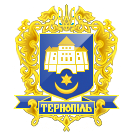 Тернопільська міська радаПОСТІЙНА КОМІСІЯз гуманітарних питаньПротокол засідання комісії №6від 24.07.2019р.Всього членів комісії:	(5) Місько В.В., Нитка О.Б., Турецька Н.І., Шараськіна В.А., Ляхович Р.М.Присутні члени комісії: 	(4) Місько В.В., Нитка О.Б., Шараськіна В.А., Турецька Н.І.Відсутні члени комісії:	(1) Ляхович Р.М.Кворум є. Засідання комісії правочинне. На засідання комісії запрошені:Сулима В.І. – начальник управління соціальної політики;Бабій К.С.- головний спеціаліст організаційного відділу ради управління організаційно-виконавчої роботи.Головуючий – голова комісії Місько В.В.ВИСТУПИВ: Місько В.В., який запропонував сформувати порядок  денний наступним питанням:Про внесення змін в рішення міської ради від 22.11.2018 року № 7/30/29 «Про затвердження Програми «Турбота» на 2019-2021 роки»Результати голосування за затвердження порядку денного: За–4, проти-0, утримались  - 0. Рішення прийнятоВИРІШИЛИ:  Затвердити порядок денний комісії.Порядок денний засідання:Розгляд питань порядку денного:Перше питання порядку денного.СЛУХАЛИ: Про внесення змін в рішення міської ради від 22.11.2018 року № 7/30/29 «Про затвердження Програми «Турбота» на 2019-2021 роки»ДОПОВІДАВ: Сулима В.І.ВИСТУПИЛИ: Місько В.В., Нитка О.Б., Шараськіна В.А., Турецька Н.І.ВИРІШИЛИ: Погодити проект рішення міської ради «Про внесення змін в рішення міської ради від 22.11.2018 року № 7/30/29 «Про затвердження Програми «Турбота» на 2019-2021 роки»Результати голосування: За – 4, проти-0, утримались-0.Рішення прийнято.Голова комісії						 В.В.Місько	Секретар комісії						О.Б.Нитка	Про внесення змін в рішення міської ради від 22.11.2018 року № 7/30/29 «Про затвердження Програми «Турбота» на 2019-2021 роки»